The Names of God – He can meet our needsEl-ohim (엘로힘) אֱלֹהִיםPowerful and Mighty One (강한자); God of Gods (신의 신) (Plural of El (엘)אֱלֹ)Genesis 1:1In the beginning God created the heavens and the earth.태초에 하나님이 천지를 창조하시니라Adonai (아돈아이) אֲדֹנָי – Lord, Master (나의 주), My Boss (나의 주인); (Plural of Adon)Adonai replaces Yahweh /Jehovah (יהוה) in Jewish Bibles야외/여호와 대신 유대인 성경의 나옵니다. Genesis 15:2But Abram said, "O Sovereign LORD, what can you give me since I remain childless and the one who will inherit my estate is Eliezer of Damascus?"아브람이 가로되 주 여호와여 무엇을 내게 주시려나이까 나는 무자하오니 나의 상속자는 이 다메섹 엘리에셀이니이다Yahweh /Jehovah (야외/여호와) יהוה – Name too holy, Jewish people do not pronounce this name; it is contempt against such Holy God너무 거룩한 이름, 유대인들은 이 이름을 부르지 않습니다.Jehovah-Maccaddeshem מְקַדִּשְׁכֶֽם  – the Lord that Sanctifies me (sets me apart), 나를 거룩하게 하시는 주님 Exodus 31:13"Say to the Israelites, 'You must observe my Sabbaths. This will be a sign between me and you for the generations to come, so you may know that I am the LORD, who makes you holy.너는 이스라엘 자손에게 고하여 이르기를 너희는 나의 안식일을 지키라 이는 나와 너희 사이에 너희 대대의 표징이니 나는 너희를 거룩하게 하는 여호와인 줄 너희로 알게 함이라Jehovah-Ra’ah רָעָה – My Shepherd (나의 목자)Psalm 23:1The LORD is my shepherd, I shall not be in want.여호와는 나의 목자시니 내가 부족함이 없으리로다 Jehovah-Shammah  שָֽׁמָּה׃ – One who is there (with me), (나와 함께)  있으신 분Ezekiel 48:35"The distance all around will be 18,000 cubits. "And the name of the city from that time on will be: THE LORD IS THERE."그 사면의 도합이 일만 팔천척이라 그 날 후로는 그 성읍의 이름을 여호와삼마라 하리라Jehovah-Rapha – One who heals me, 나를 치료하시는 분Exodus 15:26He said, "If you listen carefully to the voice of the LORD your God and do what is right in his eyes, if you pay attention to his commands and keep all his decrees, I will not bring on you any of the diseases I brought on the Egyptians, for I am the LORD, who heals you."가라사대 너희가 너희 하나님 나 여호와의 말을 청종하고 나의 보기에 의를 행하며 내 계명에 귀를 기울이며 내 모든 규례를 지키면 내가 애굽 사람에게 내린 모든 질병의 하나도 너희에게 내 리지 아니하리니 나는 너희를 치료하는 여호와임이니라Jehovah-Tsidkenu צִדְקֵֽנוּ׃  – Lord my righteousness (나의 의)One who makes us righteous (나를 의롭게 하시는 분)Jeremiah 23:6In his days Judah will be saved and Israel will live in safety. This is the name by which he will be called: The LORD Our Righteousness.그의 날에 유다는 구원을 얻겠고 이스라엘은 평안히 거할 것이며 그 이름은 여호와 우리의 의라 일컬음을 받으리라 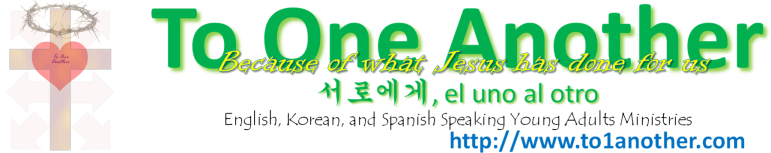 Jehovah-Jireh יִרְאֶ֑ה  – One who provides (for me), (나의) 공급자Genesis 22:14So Abraham called that place The LORD Will Provide. And to this day it is said, "On the mountain of the LORD it will be provided."아브라함이 그 땅 이름을 여호와이레라 하였으므로 오늘까지 사람들이 이르기를 여호와의 산에서 준비되리라 하더라 Jehovah-Nissi נִסִּֽ  - My Banner (pride), 나의 베너 (자랑)Exodus 17:15Moses built an altar and called it The LORD is my Banner.모세가 단을 쌓고 그 이름을 여호와 닛시라 하고Jehovah-Shalom שָׁלוֹם – My Peace;나의 평안Judges 6:24So Gideon built an altar to the LORD there and called it The LORD is Peace. To this day it stands in Ophrah of the Abiezrites.기드온이 여호와를 위하여 거기서 단을 쌓고 이름을 여호와 살롬이라 하였더라 그것이 오늘까지 아비에셀 사람에게 속한 오브라에 있더라Jehovah-Tsaba צָבָא – Lord of Hosts (who is able to send me help); 만군의 하나님 (나에게 도움을 보넬 수 있는)Isaiah 6:1-3And they were calling to one another: "Holy, holy, holy is the LORD Almighty; the whole earth is full of his glory."서로 창화하여 가로되 거룩하다 거룩하다 거룩하다 만군의 여호와여 그 영광이 온 땅에 충만하도다Jehovah-Gamahl גְּמ֕וּל  - God who judges, avenges, is just; 심판하시는, 보수하시는, 공의로우신 분Jeremiah 51:6바벨론 가운데서 도망하여 나와서 각기 생명을 구원하고 그의 죄악으로 인하여 끊침을 보지 말지어다 이는 여호와의 보수의 때니 그에게 보복하시리라"Flee from Babylon! Run for your lives! Do not be destroyed because of her sins. It is time for the LORD's vengeance; he will pay her what she deserves.El-Elyon אֵ֣ל עֶלְי֔וֹן  - Most high God; 가장 높으신 분Genesis 14:20And blessed be God Most High, who delivered your enemies into your hand." Then Abram gave him a tenth of everything.너희 대적을 네 손에 붙이신 지극히 높으신 하나님을 찬송할지로다 하매 아브람이 그 얻은 것에서 십분 일을 멜기세덱에게 주었더라El-Roi אֵ֣ל רֳאִ֑י  – One who sees and looks after me; 나를 보시고 돌봐 주시는 분Genesis 16:13She gave this name to the LORD who spoke to her: "You are the God who sees me," for she said, "I have now seen the One who sees me."하갈이 자기에게 이르신 여호와의 이름을 감찰하시는 하나님이라 하였으니 이는 내가 어떻게 여기서 나를 감찰하시는 하나님을 뵈었는고 함이라El-Shaddai אֵ֣ל שַׁדַּ֔י  – God Almighty; 전능하신 하나님Genesis 17:1When Abram was ninety-nine years old, the LORD appeared to him and said, "I am God Almighty; walk before me and be blameless. 아브람의 구십구세 때에 여호와께서 아브람에게 나타나서 그에게 이르시되 나는 전능한 하나님이라 너는 내 앞에서 행하여 완전하라El-Olam אֱלֹ עוֹלָ֤ם  - Everlasting God; 영원하신 하나님Isaiah 40:28-31Do you not know? Have you not heard? The LORD is the everlasting God, the Creator of the ends of the earth. He will not grow tired or weary, and his understanding no one can fathom."너는 알지 못하였느냐 듣지 못하였느냐 영원하신 하나님 여호와, 땅 끝까지 창조하신 자는 피곤치 아니하시며 곤비치 아니하시며 명철이 한이 없으시며"More Names of GodABBA.............................Romans 8:15ADVOCATE.........................I John 2:1ALMIGHTY.........................Genesis 17:1ALPHA............................Revelation 22:13AMEN.............................Revelation 3:14ANCIENT OF DAYS..................Daniel 7:9ANOINTED ONE.....................Psalm 2:2APOSTLE..........................Hebrews 3:1ARM OF THE LORD..................Isaiah 53:1AUTHOR OF LIFE...................Acts 3:15AUTHOR OF OUR FAITH..............Hebrews 12:2 BEGINNING.........................Revelation 21:6BLESSED & HOLY RULER..............1 Timothy 6:15BRANCH............................Jeremiah 33:15BREAD OF GOD......................John 6:33BREAD OF LIFE.....................John 6:35BRIDEGROOM........................Isaiah 62:56BRIGHT MORNING STAR...............Revelation 22:16 CHIEF SHEPHERD.....................1 Peter 5:4CHOSEN ONE.........................Isaiah 42:1CHRIST.............................Matthew 22:42CHRIST OF GOD......................Luke 9:20CHRIST THE LORD....................Luke 2:11CHRIST, SON OF LIVING GOD..........Matthew 16:16COMFORTER..........................John 14:26COMMANDER..........................Isaiah 55:4CONSOLATION OF ISRAEL...............Luke 2:25CONSUMING FIRE...................Deut. 4:24, Heb. 12:29CORNERSTONE.........................Isaiah 28:16COUNSELOR...........................Isaiah 9:6CREATOR.............................1 Peter 4:19 DELIVERER..............................Romans 11:26DESIRED OF ALL NATIONS.................Haggai 2:7DOOR...................................John 10:7 END....................................Revelation 21:6ETERNAL GOD............................Deut. 33:27EVERLASTING FATHER.....................Isaiah 9:6 FAITHFUL & TRUE........................Revelation 19:11FAITHFUL WITNESS.......................Revelation 1:5FATHER.................................Matthew 6:9FIRSTBORN…....................Rom.8:29,Rev.1:5,Col.1:15FIRSTFRUITS............................1 Cor.15:20-23FOUNDATION.............................1 Cor. 3:11FRIEND OF TAX COLLECTORS & SINNERS.....Matthew 11:19 GENTLE WHISPER.........................1 Kings 19:12GIFT OF GOD............................John 4:10GLORY OF THE LORD......................Isaiah 40:5GOD....................................Genesis 1:1GOD ALMIGHTY...........................Genesis 17:1GOD OVER ALL...........................Romans 9:5GOD WHO SEES ME........................Genesis 16:13GOOD SHEPHERD..........................John 10:11GREAT HIGH PRIEST......................Hebrews 4:14GREAT SHEPHERD.........................Hebrews 13:20GUIDE..................................Psalm 48:14 HEAD OF THE BODY.......................Colossians 1:18HEAD OF THE CHURCH.....................Ephesians 5:23HEIR OF ALL THINGS.....................Hebrews 1:2HIGH PRIEST............................Hebrews 3:1HIGH PRIEST FOREVER....................Hebrews 6:20HOLY ONE...............................Acts 2:27HOLY ONE OF ISRAEL.....................Isaiah 49:7HOLY SPIRIT............................John 15:26HOPE...................................Titus 2:13HORN OF SALVATION......................Luke 1:69 I AM....................................Exodus 3:14, John 8:58IMAGE OF GOD............................2 Cor. 4:4IMAGE OF HIS PERSON.....................Hebrews 1:3IMMANUEL................................Isaiah 7:14 JEALOUS..............................Exodus 34:14JEHOVAH..............................Psalm 83:18JESUS................................Matthew 1:21JESUS CHRIST OUR LORD................Romans 6:23JUDGE................................Isaiah 33:22, Acts 10:42 KING.................................Zechariah 9:9KING ETERNAL.........................1 Timothy 1:17KING OF KINGS........................1 Timothy 6:15KING OF THE AGES.....................Revelation 15:3 LAMB OF GOD...........................John 1:29LAST ADAM.............................1 Cor. 15:45LAWGIVER..............................Isaiah 33:22LEADER................................Isaiah 55:4LIFE..................................John 14:6LIGHT OF THE WORLD....................John 8:12LIKE AN EAGLE.........................Deut. 32:11LILY OF THE VALLEYS...................Song 2:1LION OF THE TRIBE OF JUDAH............Revelation 5:5LIVING STONE..........................1 Peter 2:4LIVING WATER..........................John 4:10LORD..................................John 13:13LORD GOD ALMIGHTY.....................Revelation 15:3LORD JESUS CHRIST.....................1 Cor. 15:57LORD OF ALL...........................Acts 10:36LORD OF GLORY ........................1 Cor. 2:8LORD OF HOSTS.........................Haggai 1:5LORD OF LORDS.........................1 Tim. 6:15LORD OUR RIGHTEOUSNESS..............Jeremiah 23:6LOVE.................................1 John 4:8 MAN OF SORROWS.........................Isaiah 53:3MASTER..................................Luke 5:5MEDIATOR................................1 Timothy 2:5MERCIFUL GOD............................Jeremiah 3:12MESSENGER OF THE COVENANT...........Malachi 3:1MESSIAH................................. John 4:25MIGHTY GOD...............................Isaiah 9:6MIGHTY ONE...............................Isaiah 60:16 NAZARENE.................................Matthew 2:23 OFFSPRING OF DAVID.......................Revelation 22:16OMEGA....................................Revelation 22:13ONLY BEGOTTEN SON........................John 1:18OUR PASSOVER LAMB........................1 Cor. 5:7OUR PEACE................................Ephesians 2:14 POTTER...................................Isaiah 64:8POWER OF GOD.............................1 Cor. 1:24PRINCE OF PEACE..........................Isaiah 9:6PROPHET..................................Acts 3:22PURIFIER.................................Malachi 3:3 RABBONI (TEACHER)........................John 20:16RADIANCE OF GOD'S GLORY..................Heb.1:3REDEEMER.................................Job 19:25REFINER'S FIRE...........................Malachi 3:2RESURRECTION.............................John 11:25RIGHTEOUS ONE............................1 John 2:1ROCK.....................................1 Cor.10:4ROOT OF DAVID............................Rev. 22:16ROSE OF SHARON...........................Song 2:1RULER OF GOD'S CREATION..................Rev. 3:14RULER OVER KINGS OF EARTH................Rev 1:5RULER OVER ISRAEL........................Micah 5:2 SAVIOR...................................Luke 2:11SCEPTER OUT OF ISRAEL....................Numbers 24:17SEED.....................................Genesis 3:15SERVANT..................................Isaiah 42:1SHEPHERD OF OUR SOULS....................1Peter 2:25SHIELD...................................Genesis 15:1SON OF DAVID.............................Matthew 1:1SON OF GOD...............................Matthew 27:54SON OF MAN...............................Matthew 8:20SON OF THE MOST HIGH.....................Luke 1:32SOURCE...................................Hebrews 5:9SPIRIT OF GOD............................Genesis 1:2STAR OUT OF JACOB........................Numbers 24:17STONE....................................1 Peter 2:8SUN OF RIGHTEOUSNESS.....................Malachi 4:2 TEACHER...................................John 13:13TRUE LIGHT................................John 1:9TRUE WITNESS..............................Revelation 3:14TRUTH.....................................John 14:6 VINE......................................John 15:5 WAY........................................John 14:6WISDOM OF GOD..............................1 Cor. 1:24WITNESS....................................Isaiah 55:4WONDERFUL..................................Isaiah 9:6WORD.......................................John 1:1WORD OF GOD................................Revelation 19:13 